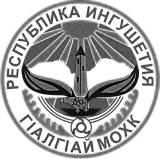 ГОРОДСКОЙ СОВЕТ МУНИЦИПАЛЬНОГО ОБРАЗОВАНИЯ «ГОРОДСКОЙ ОКРУГ ГОРОД МАЛГОБЕК»«МАГ1АЛБИКА Г1АЛА СОВЕТ»РЕШЕНИЕ«09» декабря 2016 г.                                                                       № 34О внесении изменений в Положение о порядке расходования средств резервного фонда администрации г. Малгобек утвержденного Решением от 29 июня 2010 г. № 121В соответствии со ст. 81 Бюджетного кодекса Российской Федерации, ст. 6 Положения о бюджетном процессе в городском округе Малгобек, в целях установления порядка расходования средств резервного фонда администрации городского округа Малгобек Городской совет муниципального образования «Городской округ город Малгобек» РЕШИЛ:Внести следующие изменения и дополнения в Положение о порядке расходования средств резервного фонда администрации г. Малгобек утвержденного Решением от 29 июня 2010 г. № 121:Главу 2 положения изложить в следующей редакции: «2. Цели расходования средств резервного фондаСредства резервного фонда расходуются на финансирование:государственной поддержки общественных, религиозных организаций и объединений;проведения юбилейных мероприятий общегородского значения;приобретение ценных подарков, сувенирной продукции, поздравительных открыток, вымпелов, значков, кубков, медалей, нагрудных знаков и букетов цветов для награждения, дарения, вручения почетным гражданам города, приглашенным гостям посещающих город в связи с государственными и республиканскими праздниками; проведения встреч, симпозиумов, выставок и семинаров по проблемам общегородского значения;выплаты разовых премий и оказания разовой материальной помощи гражданам за заслуги перед городом;мероприятий по предупреждению и ликвидации чрезвычайных ситуаций и последствий стихийных бедствийдругих мероприятий, проводимых по решениям Главы Республики Ингушетия, Правительства Республики Ингушетия и Администрации г. Малгобек.»Опубликовать настоящее Решение в газете "Вести Малгобека" и на сайте МО «Городской округ город Малгобек».Настоящее Решение вступает в силу после официального опубликования.И. о. Председателя Городского СоветаМО «Городской округ город Малгобек»     _____________ Евлоев У. С.И. о. Главы муниципального образования«Городской округ город Малгобек»             _____________ Мамилов Ш. С.